Bali Democracy Students Conference (BDSC) 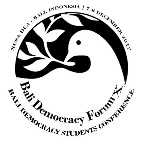 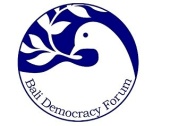 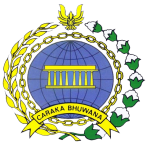 Nusa Dua, Bali, 5 – 6 December 2019APPLICATION FORMPersonal InformationFull Name		: ……………………………………………………………………………………………………..Place of Birth		: ……………………………………………………………………………………………………..Date of Birth		: ……………………………………………………………………………………………………..Gender			: ……………………………………………………………………………………………………..Nationality		: ……………………………………………………………………………………………………..Contact DetailsAddress			: ……………………………………………………………………………………………………..  ..........................................................................................................Mobile	No.		: ……………………………………………………………………………………………………..Phone	No.		: ……………………………………………………………………………………………………..Email 			: ……………………………………………………………………………………………………..Social media account 	: ……………………………………………………………………………………………………..(for profile video link)University DataUniversity		: ……………………………………………………………………………………………………..Address of University	: ……………………………………………………………………………………………………..Faculty			: ……………………………………………………………………………………………………..Major/Department	: ……………………………………………………………………………………………………..Are you interested to be Chair or Speaker during the Panel Discussion Session?           Yes         NoPlace and date	…………………………………Signature		…………………………………Applicant’s Name	…………………………………